5 февраля 2018 года состоялось плановое профориентационное мероприятие в МБОУСОШ №  1 г. Темрюка. 

Специалисты ГКУ КК ЦЗН города Темрюка провели профориентационный классный час с учащимися 8-ых классов,  в ходе которого, рассказали о многообразии мира профессий,  сложностях выбора, распространенных ошибках  и способах их миновать, востребованных профессиях Темрюкского района, а также о требованиях трудового законодательства в области оплаты и охраны труда несовершеннолетних. С целью выявления и оценки профессиональных интересов и склонностей несовершеннолетних, были проведены две  методики: «Дифференциально-диагностический опросник»  Е.А. Климова, «Матрица выбора профессии» Г. В. Резапкиной. По итогам даны рекомендации и информационные буклеты: «Кем быть? С чего начать!».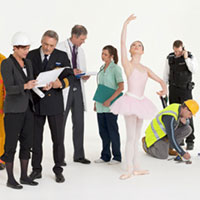 